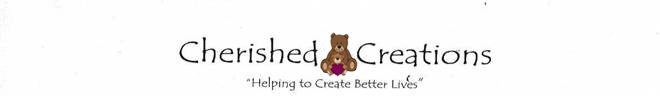 
Cover SheetDREAM WISH OR SPECIAL REQUESTAPPLICATION INSTRUCTIONSDear Applicant:	Cherished Creations, Inc. is a nonprofit organization dedicated to improving the quality of life for children and young adults with life-threatening illnesses by helping to fulfill their dream wishes and special requests.  In order to qualify for this program, children and young adults (21 years of age or under) must meet the Eligibility Criteria as shown on the attached.	In order to be granted the dream wish or special request, an application package must be submitted and approved by the Cherished Creations, Inc. Board of Directors.  For requests over $500, use the four-page application which consists of the following:Form 1 - The Application itself which must be filled out by a Social Worker or a Doctor at the hospital or clinic where the wish-recipient is being treated.  Form 2 - An Attending Physician’s Report which must be prepared by the child or young adult’s attending physician.  Form 3 - A Parent/Guardian Questionnaire which must be completed by the child or young adult’s parent(s) or guardian.  Form 4 - A Release Form which must be signed by the parent or guardian of the child or young adult and witnessed by two adults.  If the child or young adult is 18 or older, they can sign the Release Form.  	For Requests under $500, use the single Application Form (Form 5).	Please mail or fax the forms to Cherished Creations.  In all cases, the fulfillment of a Wishdepends on the availability of resources, i.e. tickets, space, budget,  etc.During the review process, Cherished Creations, Inc. may request additional information as  needed.  Please note, under any circumstance we do not reimburse for any wishes purchased at any time throughout our process. If there are any questions or concerns, please call 908-790-0511 or e-mail us at dpwhitney@cherishedcreations.com								Sincerely,								Doreen Whitney								Director of Program Services
								Fax:  908-790-0522
343 Snyder Avenue,  Berkeley Heights,  NJ  07922    Tel. (908) 790-0616    Fax (908) 790-0522                                                  DREAM WISH OR SPECIAL REQUEST                            FORM 1APPLICATIONCHILD  /YOUNG ADULT’S NAME  ______________________________________ DOB:  ____/____/____  		                                                       (Please Print Clearly)               ADDRESS: ______________________________________City_________________________State ______Zip_______MOTHER’S NAME:  _____________________________    _________________    TEL #: ( _____ ) _______________			           (Last)                                              (First)                                                                            FATHER’S NAME:   _____________________________    _________________    TEL #: ( _____  ) _______________			           (Last)                                              (First)                                                                 GUARDIAN’S NAME: ___________________________    _________________     TEL #: ( _____  ) ______________      (If applicable)	                         (Last)                                              (First) E-MAIL ADDRESSES:  _________________________________          ______________________________________                                                                                                                                                                                          Parent/Guardian                                                     Child/Young AdultDIAGNOSIS:___________________________  DATE FIRST DIAGNOSED::  ____/____/____  HOSPITAL:  _____________________________________________________________________________________ADDRESS: _____________________________________City_______________________State ______Zip_________PHYSICIAN:	_________________________________________________   TEL #  ( _____ ) _________________SOCIAL WORKER:    ____________________________________________   TEL #  ( _____ ) _________________Has child or young adult received a “wish” from another organization?       Yes ______   No ______        Date: ___________Please provide details: _______________________________________________________________If so, what qualifies him/her for another wish at this time ?____________________________________________________CURRENT WISH REQUEST: Please describe child’s/young adult’s wish in detail, using additional paper if necessary.APPLICATION SUBMITTED BY:   (Please print) ________________________________ DATE: __________________“RELATIONSHIP TO” OR “ROLE WITH”  APPLICANT: _________________________ TEL #:( ____ )____________E-MAIL ADDRESS: _________________________________________________________
343 Snyder Avenue, Berkeley Heights,  NJ  07922    Tel. (908) 790-0616    Fax (908) 790-0522                                                           DREAM WISH OR SPECIAL REQUEST                              FORM 2   ATTENDING PHYSICIAN’S REPORTCHILD’S NAME:    (Please Print) __________________________________ AGE:____  DOB::  ____/____/____  DIAGNOSIS: ______________________________________________________   DATE of DX. ____/____/____  IS ILLNESS LIFE-THREATENING?       YES      ________   NO ________PROGNOSIS AT THIS TIME:     	           GOOD _________    GUARDED _________ POOR __________CURRENT TREATMENT:  _________________________________________________________________________Are you aware that this child or young adult has requested a dream wish or special request? 	   Yes _______      No ________     Please describe dream wish or special wish:    _______________________	   _______________________________________________________________________________________Does the child or young adult have any restrictions that might hinder the fulfillment of this request?	Yes ______    No _______       Please describe: __________________________________________________In your opinion, is the child or young adult’s physical and/or emotional state adequate to fulfill dream wish or special request?	Yes ______   No ______        Please explain: ____________________________________________________	________________________________________________________________________________________Do you know if child or young adult has had a “wish” granted by another organization?	Yes ______   No _____	Please provide details:    _______________________________________________Do you recommend that the child or young adult be granted their dream wish or special request?	 Yes _______    No ______ 	Comments:  _________________________________________________          	________________________________________________________________________________________ATTENDING PHYSICIAN’S NAME:  (Please print)  ___________________________________________________HOSPITAL: ____________________________________________________________________________________ADDRESS: ____________________________________City________________________State ______Zip________ATTENDING PHYSICIAN’S SIGNATURE:  _________________________________________________________  DATE:  _______________       TEL #:     ( _____ )  __________________  E-MAIL Address____________________343 Snyder Avenue, Berkeley Heights,  NJ  07922    Tel. (908) 790-0616    Fax (908) 790-0522                                                DREAM WISH OR SPECIAL REQUEST                              FORM 3PARENT/GUARDIAN QUESTIONNAIRECHILD’S NAME: (Please Print) ______________________________________________________________________RESIDES WITH:  __________________________________  RELATIONSHIP TO CHILD: ______________________ADDRESS: _____________________________________City__________________________State ______Zip_______TELEPHONE #:	(Home) ( _____ )_______________ (Work)  ( ______ )________________ (Cell)_________________Which phone can we call during daytime hours?___________________________________________________________MOTHER’S NAME:  (Please print) ____________________________________________________________________ FATHER’S NAME:   (Please print) ____________________________________________________________________ GUARDIAN’S NAME: (Please print) __________________________________________________________________            (If applicable)                                                                                ATTENDING PHYSICIAN: ___________________________________________ TEL #: ( _____ ) ________________ADDRESS: ___________________________________City____________________________State ______Zip________Are there other immediate family members residing in the home?       Yes ______     No  _______                     	           NAME		     		          RELATIONSHIP TO CHILD              AGE	___________________________________________      __________________________         ___________	________________________________________________      ______________________________        _____________               ________________________________________________       ______________________________        _____________Who has custody of child or young adult?:	MOTHER/FATHER: ________  MOTHER: ________  FATHER: _________ GUARDIAN: ____________Has child or young adult ever had a “wish” granted by another organization?     	 Yes ______ No ______	Please explain: ___________________________________________________________________________Do you  have any reservations about news/media coverage? 			Yes ______ No _______  	Please explain.  ___________________________________________________________________________Does the child or young adult know the seriousness of their illness?    		Yes ______  No _______        	Please advise us how we should handle the possible disclosure of the illness if a situation develops where it needs	to be revealed?  _____________________________________________________________________________
If we need to send a package that requires a signature, to what name and address should  we send it?Name:   _____________________________________________________ Phone #   _____________________________

Address	__________________________________________________________________________________________
             
 
343 Snyder Avenue, Berkeley Heights,  NJ  07922    Tel. (908) 790-0616    Fax (908) 790-0522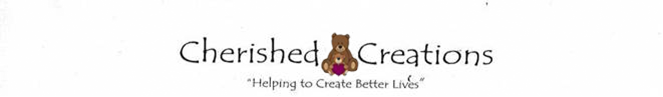                                              CHERISHED CREATIONS WISH RELEASE                            FORM 4I, the undersigned parent/guardian of _________________________ (hereafter referred to as the “child”), or participant (if applicable), in consideration of the granting and/or being involved in the granting of a dream wish / special request for the child described as follows: ______________________________________________ ____________________________________________________________, on behalf of myself and/or the child, do hereby assume all risk of injury, death, damage, loss or other harm, to myself and/or the child, or to our property, and do release, discharge and hold harmless Cherished Creations, Inc., its trustees, offices, employees, volunteers and other agents, from and against any and all claims, liabilities, damages, costs, expenses (including attorneys’ fees and costs) and other losses of any kind, economic or otherwise, direct or indirect, known or unknown, sustained as the result of the carrying out of the dream wish/special request, as described in this Release.I further authorize Cherished Creations, Inc., or any of its trustees, offices, employees, volunteers and other agents, to photograph, film, tape and/or digitally record interviews with me, the child and/or other immediate family members, or the activities in which we engage as part of the dream wish / special request, in its sole discretion, without any charge or payment to us.  I also authorize Cherished Creations, Inc., or any person or organization participating in the taking of photographs, films, tapes or digital recordings covered by this Release, to distribute now or any time in the future all or any of said photographs, films, tapes or recordings to anyone, including the public, through all forms of media, including, without limitation, magazines, newspapers, television, radio, Internet or any other form of media, for the purpose of promoting Cherished Creations, Inc., its fundraising events and activities, and its charitable mission, without any charge or payment to me.  I also authorize Cherished Creations, Inc. to disclose to the public, through all forms of media as described above, or in any other manner, now or at any time in the future, the name of the child and to discuss any aspect of his/her physical and/or emotional condition.It is my understanding that, by signing this Release, any aspect of the child’s physical or emotional condition may become public information and that I no longer have control over the disclosure of this information.  I also acknowledge that the child may learn of his/her condition through other persons and that his/her condition may become common knowledge.  It is not necessary for Cherished Creations, Inc. or any other person(s) or organization(s) to contact me prior to the release of any information covered in this Release to the public.I acknowledge that, if applicable, an authorization from the child’s treating physician, for the child to participate in the dream wish/special request as described above, has been obtained.  I further acknowledge that I have reviewed this Release with an attorney, or have had the opportunity to do so prior to its execution.  I have relied upon both the treating physician and counsel in connection with the acceptance of the dream wish / special request and this Release, and not on any statements made by Cherished Creations, Inc. or any of its trustees, offices, employees, volunteers or other agents.
CONTINUEI HAVE READ THE FOREGOING RELEASE, FULLY UNDERSTAND ITS TERMS, ACKNOWLEDGE THAT I HAVE GIVEN UP SEBSTANTIAL RIGHTS BY SIGNING IT, AND SIGN IT FREELY WITHOUT ANY INDUCEMENT.(Mother/Father/Guardian’s Name - Print)		(Signature)					(Date)(Mother/Father/Guardian’s Name - Print)		(Signature)					(Date)If child or young adult is age 18 or older, he/she  too must also sign here:(Name - Print)					(Signature)					(Date)Additional participants in dream wish / special request must also sign here:(Name - Print)					(Signature)					(Date)(Name - Print)					(Signature)					(Date)(Name - Print)					(Signature)					(Date)Two witnesses must sign and provide their addresses:(Name - Print)					(Signature)					(Date)Address: 					 City 			 State 		 Zip 		(Name - Print)					(Signature)					(Date)Address: 					 City 			 State 		 Zip 		343 Snyder Avenue, Berkeley Heights,  NJ  07922    Tel. (908) 790-0616    Fax (908) 790-0522